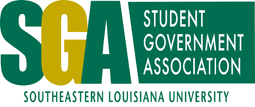 Cabinet update for Monday Oct. 1, 2013Director of Academic Affairs: Courtney Cavignac:		No ReportBig Event: Taylor Petit / Brennen Mcandrew: 	No reportCommunity Outreach: Megan Brathberry: 	No ReportPR: Anna Espey: 	No ReportAlumni Relations:  Crystal Gonzalez:	I have a meeting set up with Mrs. Pittman next week. She said she may need help with Career Fair and some events for the spring. During our meeting, she wants to set up an appointment with SGA to make sure everything is in line for Homecoming. We will discuss a date and I will present it to yall to see if it works for yall. FLC: Chris Simoneaux / asst. Katherine Weimer:	No ReportDirector of Financial Affairs: Yen Nguyen: 		No reportWebmaster: Santosh Aryal:	Campus Beautification: Stephanie Travis: 	No Report
Student Involvement: Kayla Turner / Jennifer Jareau:	No ReportHomecoming: Samantha Williams: 	No Report******Joke of the Week******“What do you call a deer with no eyes?”*NoIDeer!!!!* Everyone have a fun fall break!!!!